SOMMAIREPRESENTATION								P. 4LES CHIFFRES EN 2012							P. 5	Pole Médiathèque 							P. 6	Pole MultiMedia 							P. 8Acquisitions								P. 9					FORMATIONS								P. 10ANIMATIONS ET EXPOSITION						P. 11PROJETS 2013								P. 12CONCLUSION ET REMERCIEMENTS					P. 13ANNEXES									P. 14PRESENTATIONL’équipe se compose d’une salariée et de 6 bénévolesResponsable			Nathalie OraceBénévolesAnnie BeaudouxPascale BonduAnne HeurtauxLudovic FeretNicole Le SénécalAurélia MauboussinDepuis l’ouverture les bénévoles ont effectué  255	heures.Les horaires d’ouverture au public sontSoit un total de 17 h  par semaine.Deux créneaux supplémentaires sont réservés à l’école La bibliothèque est ouverte gratuitement à tout le bassin de vie.LES CHIFFRES EN 2012La bibliothèque a ouvert ses portes au public le samedi 15 septembre. Ce jour-là,	39 personnes se sont inscrites. Le 6 octobre, jour de l’inauguration, nous avons enregistré 	25 inscriptions supplémentaires.  A ce jour, nous comptons 	180 inscrits.La répartition par tranche d’âges est la suivante : Adulte (+18 ans)			97	dont 	19 hors communeAdolescent (14 – 18 ans)		9	dont 	1 hors communeJeune (0 – 13 ans)			69	dont	14 hors communeCollectivité*				5	*Collectivités : école (4 classes) et centre de loisirs.La répartition géographique est la suivante : POLE MEDIATHEQUERépartition des empruntsEmprunt par mois :Répartition des prêts par genre : Fréquentation au fil des mois : POLE MULTIMEDIANombre d’heures d’utilisation des postes Quelques personnes ont demandé si de formations pouvaient être assurées mais sans aller plus loin  (prise de rendez-vous, sujets …)ACQUISITIONSLa subvention CNL (Centre National du Livre), correspondant à  70 % du budget total, nous permettons d’acquérir 156 documents, dont 146 ont déjà été achetés et sont répartis de la manière suivante : Le reste des acquisitions est réparti comme suit : Le fond propre de la bibliothèque s’élève aujourd’hui à 210 ouvrages (voir liste en annexe 1).La MDE (Médiathèque Départementale de l’Eure) a mis à notre disposition un fond de 3482 documents.  Des navettes mensuelles complètent ce fond et permettent de répondre rapidement aux demandes de nos lecteurs.A ce jour, 3692 ouvrages sont disponibles pour le public.	FORMATION INTERNETout au long de l’année, la MDE organise des formations gratuites.Nathalie Orace a suivi les formations suivantes :Journée professionnelle : visite de 2 bibliothèques parisiennes.Les bébés à la bibliothèque : Pourquoi ? Comment ? (2 jours) : découvrir l’offre éditoriale destinée aux enfants de moins de 3 ans, comprendre ce que le livre apporte aux tout-petits et mettre en place l’accueil du jeune enfant en bibliothèque.Le roman policier (2 jours) : connaitre les courants, auteurs éditeurs prix littéraires propres au roman policier. Promouvoir le roman policier et aider les usagers des bibliothèques dans leur choix.Formation sur le logiciel de gestion de la bibliothèque (2 journées)Journée professionnelle : rencontre avec Christian Bruel, écrivain, concepteur d’album, éditeur en littérature jeunesse. (1/2 journée)Formation : S’initier à l’animation pour les adultes (2,5 journées) : monter un projet cohérent avec la collectivité à partir d’une exposition et d’un lot d’ouvrages.Journée professionnelle : la fête des bibliothèques (1 journée) : découvrir et partager les expériences des bibliothèques du réseau départemental en matière d’offre culturelle aux personnes âgées. Table ronde sur la lecture à voix haute.Formation initiale, gestion d’un fond de documents sonores (2 journées) : se repérer dans la classification, connaitre les conditions de prêts et d’utilisation, s’initier aux grands courants musicaux.Formation initiale, gestion d’une bibliothèque publique (4 jours) : connaitre les bases de la gestion d’une bibliothèque publique.Tous les bénévoles ont assisté à la formation  de gestion des prêts (1 journée)Pascale Bondu et Anne Heurtaux ont participé à la journée professionnelle et ont assisté chacune à une table ronde concernant le portage à domicile et les animations intergénérationnelles.Nicole Le Sénécal a participé à la réunion de préparation au printemps des poètes.ANIMATIONS ET EXPOSITIONSActions régulières : Dans le cadre d’une convention nous avons accueilli les 4 classes de l’école de Normanville.La classe de petite-moyenne section vient les mardis matins quasiment toutes les semaines (soit 9 séances depuis la rentrée). Les autres classes sont venues 3 fois depuis l’ouverture. Les classes de grande section – CP et CE1-CE2 ont travaillé sur des ouvrages de Vanessa Hié en vue d’une rencontre qui a eu lieu en octobre.Nous avons également signé une convention avec le centre de loisirs « les pitous de la vallée ». Les enfants viennent régulièrement pour un temps calme en début d’après-midi le mercredi. Ils ont participé à l’atelier de création de marque-pages monstrueux et ont assisté au spectacle de contes.Actions ponctuelles : Septembre : 		Rencontre du club du livre de Normanville pour la mise en place du cercle de lecture pour période 2012 – 2013 : 9 personnes ont mis à disposition 2 livres (dont au moins un récent) qui passeront de main en main tout au long de l’année.Exposition : « Comment un livre vient au monde », de la création à l’arrivée dans les mains du lecteur, proposé à l’école.Octobre : Accueil de l’illustratrice Vanessa Hié. Dans le cadre du salon du livre de jeunesse, le conseil général de l’Eure et la MDE proposaient d’étendre les rencontres aux bibliothèques des communes de l’agglomération d’Evreux. Ainsi, deux classes de l’école des prés verts ont pu rencontrer Vanessa Hié. (voir annexe 2)Atelier des marque-pages monstrueux : 2 ateliers ont été proposés, 26 enfants ont participé, dont 12 avec le centre de loisirs.Décembre :Le 1er décembre, 7 membres du club de lecture de Normanville se sont retrouvés pour échanger sur les ouvrages lus pendant ce premier trimestre. Coup de cœur unanime pour « Le vieux qui ne voulait pas fêter son anniversaire » de Jonas Jonasson. La prochaine rencontre a été fixée au 16 mars 2013.Le 12 décembre : après-midi contes de Noël, animé par l’association Le Relais du Conte. Les 39 personnes présentes (18 enfants, 12 adultes, 7 enfants du centre de loisirs et 2 accompagnateurs) ont partagé un gouter à l’issue du spectacle.Le 18 décembre, un groupe de stagiaires de la MDE est venu visiter nos locaux. A cette occasion des remarques constructives ont été faites (voir annexe 3) Le 28 décembre : un atelier carte de vœux a été proposé : 8  personnes ont participé. Un autre atelier est prévu le 4 janvier.LES PROJETS POUR 2013Expositions : L’exposition sur l’eau de la MDE est réservée pour les mois de mai et juin, elle sera accompagnée d’un jeu en animation ouverte à la bibliothèque et de 2 ou 3 moments forts  (une ballade guidée sur les berges de l’Iton, une conférence débat sur la gestion de l’eau au quotidien et une séance de cinéma)Animations : Dans le cadre de la semaine de la poésie, des Agitateurs de Poésie et d’Imaginaires proposeront un spectacle le vendredi 22 mars à 17h30. Des actions ponctuelles seront aussi menées tout au long de cette semaine (flash poétique, giboulées, contraventions)Toutes les animations vers l’école et le centre de loisirs vont continuer.Un projet de partenariat est en cours entre l’école, le centre de loisirs et la bibliothèque en vue d’une animation qui aura lieu au moment de la «  fête de la peinture »Des animations ponctuelles seront proposées tout au long de l’année et des rendez-vous littéraires progressivement mis en place (café coup de cœur, heure du conte, lecture à voix haute…)Formations : Tous les bénévoles suivront la formation initiale de gestion d’une bibliothèque publique.Nathalie Orace participera à la formation initiale : le cinéma en Bibliothèque, en vue de gérer un fond Vidéo très attendu par les adhérents.PREVISIONNEL :Nous continuerons notre politique d’acquisition de livres grâce à la subvention de 2000 € qui nous est accordée par la municipalité par des achats mensuels.Investissement : Des panneaux de signalisation vers la bibliothèque seraient les bienvenus.CONCLUSION ET REMERCIEMENTSNous sommes heureux du bon accueil réservé par la population à l’ouverture de la bibliothèque.Nous remercions chaleureusement	Annie Beaudoux, Pascale Bondu, Ludovic Féret, Anne Heurtaux, Nicole Le Sénécal et Aurélia Mauboussin pour leur engagement bénévole au sein de notre structure.Votre aide efficace nous est précieuse.Des projets culturels variés ont vu le jour grâce à nos partenaires : la Médiathèque départementale de l’Eure, l’école de Normanville, le centre de Loisirs « les Pitous de la Vallée », la libraire L’oiseau Lire.Un grand merci aux généreux donateurs.Merci d’encourager ces animations en venant y participer et en soumettant vos idées.ANNEXE 1Liste des acquisitions : Liste des dons : ANNEXE 2Travail autour de L’arbre à Kadabras Illustration de Vanessa HiéNathalie Orace (bibliothècaire  à Normanville ) nous a proposé en Juin une rencontre soit avec un auteur ou un illustrateur. Après  lectures des différents ouvrages, nous avons opté pour le travail avec Vanessa Hié , illustratrice de plusieurs ouvrages pour la jeunesse.Nous avons regardé les albums avec les enfants et nous avons écarté tous les albums qu’ils connaissaient déjà car j’avais envie de leur proposer de réécrire l’histoire grâce aux illustrations. Notre choix, c’est donc arrêté sur L’arbre à Kadabras.Nous avons passé plusieurs séances  à « lire » seulement les illustrations afin de nous imprégner de l’histoire. Nous avons ensuite rédigé cette histoire. Je n’ai jamais influencé les enfants mais l’histoire des élèves se rapproche beaucoup de l’original.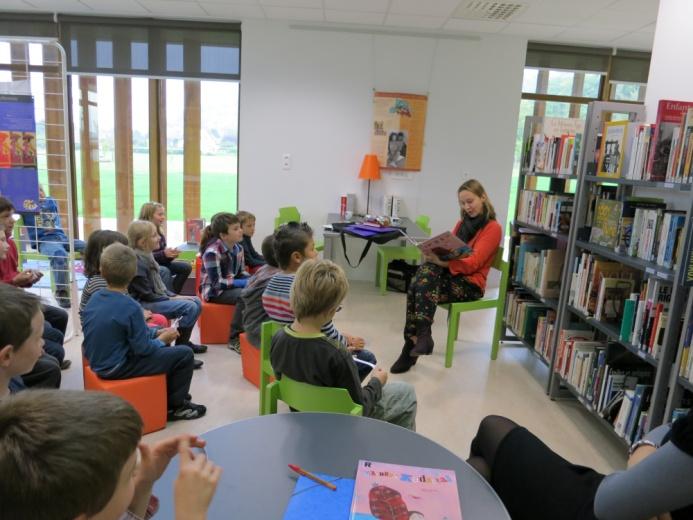 Nous avons donc rencontré Vanessa Hié afin de lui présenter notre travail. Nous lui avons lu notre version, puis elle nous a lu l’original.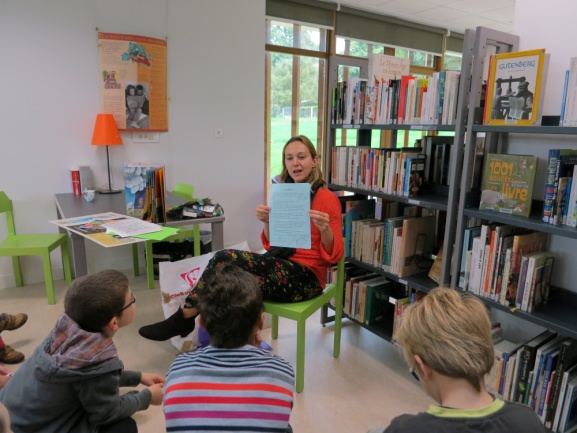 Elle nous a ensuite parlé de sa technique de travail.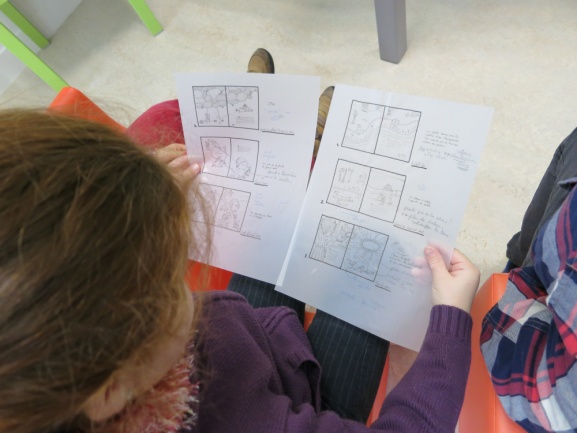 Tout d’abord la réception du manuscrit, où elle commence à annoter certaines idées. Puis du « chemin de fer » où les dessins commencent à naitre.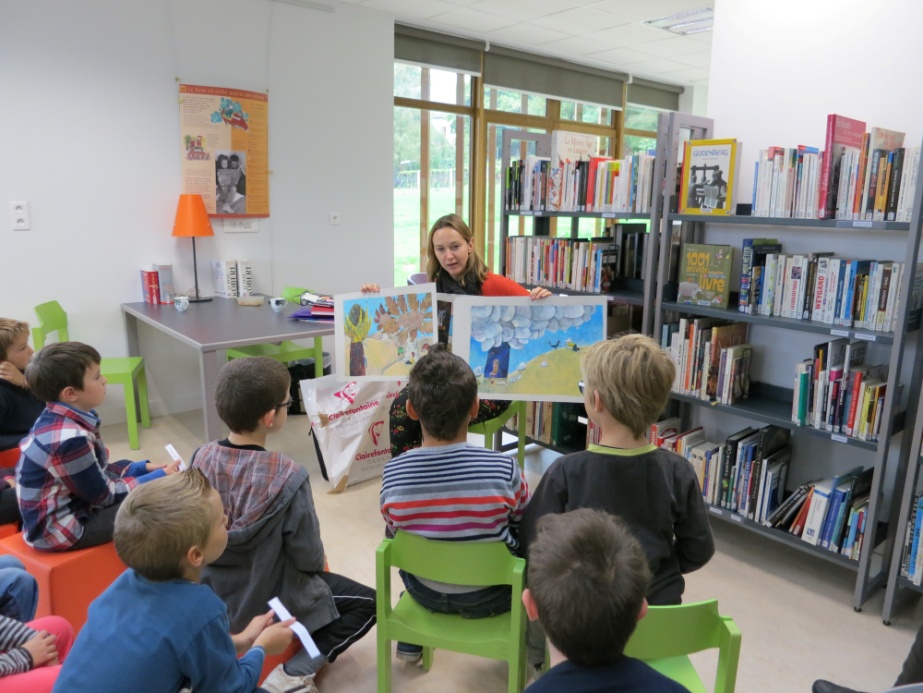 La présentation de ses planches originales.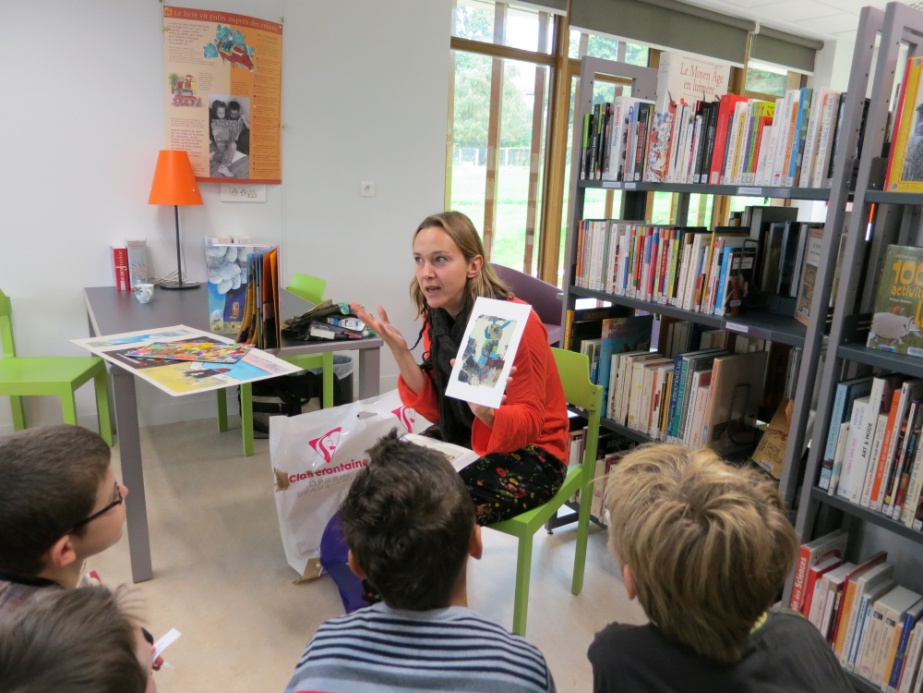 Sa technique particulière de collage : à l’aide de peinture acrylique sur des pages d’annuaires, elle appose une harmonie de couleurs, elle réalise ensuite des collages de ces couleurs sur des planches de carton qui donneront vie à l’illustration de l’histoire. Merci beaucoup pour cette rencontre très enrichissante.Marie Noëlle Le Meilleur (enseignante classe de CE1-CE2)ANNEXE 3	Compte rendu Visite de stagiaires de la MDE18 décembre 2012Comme convenu avec la Médiathèque Départementale de l’Eure, un groupe de 12 stagiaires est venu visiter la bibliothèque de Normanville le mardi 18 décembre dans la matinée. A l’issue de cette visite, les stagiaires ont formulées les remarques suivantes : Signalisation non suffisante pour trouver la bibliothèque (pas de panneau de signalisation alors qu’il serait facile d’en ajouter un devant la mairie sous celui de l’école par exemple) de plus le bâtiment non visible de la rueL’accès à la bibliothèque est correct mais attention pour les personnes à mobilité réduite : la barrière étant fermée, il y a nécessité de prévenir par un appel à la bibliothèque au préalable pour faire ouvrir cette barrière et pouvoir accéder en voiture.Hall d’entrée : agréable, accueillant, clair et spacieux.Œuvres présentées originales et colorées (1%)La bibliothèque est spacieuse, bien aménagée en 3 espaces bien définis, claire, lumineuse.L’ambiance est neutre, voire froide pour certains : manque de couleurs sur les murs (affiche ou signalétique) cependant réchauffée par les lampes, les poufs et fauteuils oranges. D’autres la trouvent zen et pleine de sérénité.Il y a peu de place derrière l’espace multimédia.Température un peu basse : ce matin-là il faisait très humide et il est vrai qu’il faisait froid dans la bibliothèque alors que la semaine précédente il faisait bon malgré les températures négatives à l’extérieur.En conclusion : Point faible : signalisation pour trouver le lieuPoint fort : lieu agréable, zen, repérage facile dans l’espace et sur les rayonnages.MARDI14 h – 18 hMERCREDI14 h – 19 hVENDREDI14 h – 19 hSAMEDI9  h – 12 h LUNDI14 h – 16 hMARDI9 h – 11 h 30TOTALALBUMSDOCROMANSBDCDLIVRES SONORESMagasinesSEPTEMBRE178334651271650OCTOBRE3581277279512630NOVEMBRE339137455188756DECEMBRE331865189851738TOTAL1214383214270251661614JEUNES(0 – 14 ans)ADOLESCENT(14 – 18 ans)ADULTETOTAL02 H 101 H 3 H 10FICTIONSDOCUMENTAIRESTOTALADULTES385997JEUNESSE133649TOTAL5195146ACHATSDONSLIVRES ADULTES2036LIVRES JEUNESSE126SUPPORTS AUDIO00MAGAZINES (abonnements)33TOTAL3545Mini bibliothèqueMaurice SendakMaurice SendakJenna fox, pour toujoursMary E. PearsonMary E. PearsonFrèreIsabelle DamotteIsabelle DamotteCascade et gaufres à gogoMaria ParrMaria ParrMongolKarin SerresKarin SerresPourquoi les gens vivent dans la rue ?Sophie BordetSophie BordetLes larmes de l'assassinAnne Laure BondouxAnne Laure BondouxNanouk et moiFlorence SeyvosFlorence SeyvosNeandertal (et des poussières)Yann FastierYann FastierLa nuit tous les chats sont vertsVincent PéghaireVincent PéghaireLe corbeau et les oisillonsNicole de CockNicole de CockLes trois questionsJon J MuthJon J MuthSeuls dans l'immensité du cosmosAlain DoressoundiramAlain DoressoundiramChimères et GénétiquesJulie LannesJulie LannesDiable, Zombies, monstres et compagniePhilippe LecuyerPhilippe LecuyerLe mec de la tombe d'à cotéKatarina MazettiKatarina MazettiUne femme de terrainOlivier DutaillisOlivier DutaillisLe théâtre français du XX siècleRobert AbirachedRobert AbirachedCombien ?Douglas KennedyDouglas KennedyAnti manuel de philosophieMichel OnfrayMichel OnfrayLes ombres de KitturAravind AdigaAravind AdigaJulia et RoemEnki RihalEnki RihalLes métiers d'artHélène FarnautHélène FarnautL'art d'avoir toujours raisonArthur ShopenhaurArthur ShopenhaurLa petite poule roussePaul GaldonePaul GaldoneLe manuel du mangaka débutantYoshikawa KaoriYoshikawa KaoriL'éloge de l'amourAlain BadiouAlain BadiouLes oreilles de BusterMaria ErnestamMaria ErnestamLa vie très privée de Mr SimJonathan CoeJonathan CoeLes planches courbesYves BonnefoyYves BonnefoySur la routeJack KerouacJack KerouacLa BD : un parcours en 60 étapesChristophe QuillienChristophe QuillienT'as la tchatcheSylvie BaussierSylvie BaussierHistoire et religions : l'impossible dialogueStephane EncelStephane EncelEloge des hasards dans la vie sexuelleMonique David MenardMonique David MenardBeignets de tomates vertesFannie FlaggFannie FlaggComment Proust peut changer votre vieAlain de BottonAlain de BottonUne seconde vieDermot BolgerDermot BolgerL'équation africaineYasmina KhadraYasmina KhadraStudio GhibliToshio SuzukiToshio SuzukiIt is not a piece of cakeNancy PenaNancy PenaRegard sauvageArt WolffeArt WolffeVivre le deuil au jour le jourChristophe FauréChristophe FauréVertus et secrets de l'ortieRachel FrelyRachel FrelyLe cimetière de PragueUmberto EcoUmberto EcoMange Prie AimeElisabeth GilbertElisabeth GilbertLe secret du maitre de théKenichi YamamotoKenichi YamamotoLieux Mystérieux en NormandieChristiane LablancherieChristiane LablancherieA l'intérieur du camp de DrancyAnnette WieviokaAnnette WieviokaTintin au pays des philosophesMichel SerresMichel SerresFérocesRobert GoolrickRobert GoolrickL'art de la joieGoliarda SapeinzaGoliarda SapeinzaLe vieux qui ne voulait pas fêter son anniversaireJonas JonassonJonas JonassonLes cendres d'AngelaFranck MccourtFranck MccourtMarie BlancheJim FergusJim FergusExtrêmement fort et incroyablement prèsJonathan Safran FoerJonathan Safran FoerBouquinerAnnie FrançoisAnnie FrançoisCaïnJosé SaramagoJosé SaramagoDernière nuit à Twister RiverJohn IrvingJohn IrvingLaitier de nuitAndreï KourkovAndreï KourkovNetherlandJoseph O'NeilJoseph O'NeilRosa candidaAudur Ava OlafsdottirAudur Ava OlafsdottirAjoieJean Claude PirotteJean Claude PirotteAprès la pluieSergi BelbelSergi BelbelHarkis, soldats abandonnésCollectifCollectifDans les pas de Gustave FlaubertDans les pas de Gustave FlaubertCollectifCollectifAccabadoraAccabadoraMichela MurgiaMichela MurgiaAscenseur pour le JazzAscenseur pour le JazzJulien Delli Fiori Julien Delli Fiori Au-delà du voileAu-delà du voileSlimane BenaïssaSlimane BenaïssaCherchez l'erreurCherchez l'erreurKathryn SchulzKathryn SchulzComme un morceau de nuitComme un morceau de nuitDéborah HeisslerDéborah HeisslerDis moi pourquoiDis moi pourquoiClaude HalmosClaude HalmosFamille ModèleFamille ModèleEric PuscherEric PuscherFashion : mode d'emploiFashion : mode d'emploiCatherine SchaawCatherine SchaawGuerre d'AlgérieGuerre d'AlgérieBenjamion StoraBenjamion StoraHéritageHéritageNicholas ShakespeareNicholas ShakespeareHistoires d'hommesHistoires d'hommesThéatralesThéatralesJohn a disparuJohn a disparuThéatralesThéatralesL'ami du princeL'ami du princeAlfred de GramondAlfred de GramondL'heure du roiL'heure du roiBoris HazanovBoris Hazanovla brève et merveilleuse vie d'Oscar Waola brève et merveilleuse vie d'Oscar WaoJunot DiazJunot Diazla couleur des sentimentsla couleur des sentimentsKathryn StockettKathryn StockettLA France d'hier vue par les plus grands photographesLA France d'hier vue par les plus grands photographesPhilippe FranciniPhilippe FranciniLA tentation du HomardLA tentation du HomardCalmann LevyCalmann LevyLa tristesse des angesLa tristesse des angesElisaeth GilbertElisaeth GilbertLa vitamine PLa vitamine PJean pierre SiméonJean pierre SiméonLe débarquement en ProvenceLe débarquement en ProvencePierre DufourPierre DufourLe jardin de MonetLe jardin de MonetCollectifCollectifLe plus grand spectacle du mondeLe plus grand spectacle du mondeRichard DawkinsRichard DawkinsLe poids du papillonLe poids du papillonErri de LucaErri de LucaLes aveuglesLes aveuglesFei Yu BIFei Yu BILes oiseaux des fenêtresLes oiseaux des fenêtresGuillhem LesafreGuillhem Lesafreles pas perdusles pas perdusDenis BonalDenis BonalLes revenantsLes revenantsLaura KasischkeLaura KasischkeLieux de mémoireLieux de mémoireIsabelle TognarelliIsabelle TognarelliMetronome illustréMetronome illustréLauren DeutchLauren DeutchMon hollywoodMon hollywoodPeter BiskindPeter BiskindMonologues, bilogues….Monologues, bilogues….Jean Pierre RibesJean Pierre RibesNos échappées bellesNos échappées bellesSophie JovillardSophie JovillardPas revoir neige rienPas revoir neige rienValérie RouzeaudValérie RouzeaudPoete bin qu'oui, poete ben qu'nonPoete bin qu'oui, poete ben qu'nonJean Pierre VerheggenJean Pierre VerheggenPourquoi les filles sont bonnes en mathPourquoi les filles sont bonnes en mathLaurent CohenLaurent CohenProblème de cœurProblème de cœurCatherine DeleuzeCatherine DeleuzePurgePurgeSofi OksanenSofi OksanenQuand l'amandierQuand l'amandiercollectifcollectifClérambardClérambardMarcel AyméMarcel AyméL'amour est enfant de salaudL'amour est enfant de salaudAlan AyckboumAlan AyckboumSorciers sorcièresSorciers sorcièresYves Le couturierYves Le couturierStabat MaterStabat MaterTiziano ScarpaTiziano ScarpaTravaux de lumièreTravaux de lumièreAnnie SalagerAnnie SalagerUn vol organiséUn vol organiséMartin JungiusMartin JungiusVaches noiresVaches noiresDaniel BesnehardDaniel BesnehardVoyages inoubliablesVoyages inoubliablesMary Ann GallagherMary Ann GallagherA toi la norvègeIngrid Van HoudenhoveIngrid Van HoudenhoveAu Galop les motsMartine BourreMartine BourreAu nom du père du fils et de John LennonLaruence SchaackLaruence SchaackBabakAlain SerresAlain SerresCarnaval les fantaisies infiniesBeatrice FontanelBeatrice FontanelCompter le mondeNouchka CauwetNouchka CauwetDessiner c'est pas sorcierClaire Le GalClaire Le GalEnfants d'ici Parents d'ailleursCarole SaturnoCarole SaturnoL'arbre à KadabrasMarie Sabine RogerMarie Sabine RogerL'oiseau LireJoel Frnaz RossellJoel Frnaz RossellLa guerre d'Algérie expliquée à TousBenjamin StoraBenjamin StoraLa princesse aux petits doigtsDan GutmanDan GutmanLe seconde guerre mondialeIsabelle MournierIsabelle MournierLe ciel raconté aux enfantsElisabeth RomanElisabeth RomanLe livre des possiblesAlain KorbosAlain KorbosLe petit OulipoOulipoOulipoLes bateaux de papierAnne KalickyAnne KalickyLes enfants d'ailleurs raconté aux enfants d'iciCaroline et Martine LaffonCaroline et Martine LaffonMa vie avec les chimpanzésJane GoodalJane GoodalOxiseauGittau et GervaisGittau et GervaisPlanète en vue : le système solaireMichel FrancesconiMichel FrancesconiRevolverMacus SedgwickMacus SedgwickRoches et minérauxBasil BoothBasil BoothSans la téléGuillaume GuéraudGuillaume GuéraudStreet Art : un musée à ciel ouvertSébastien ViaudSébastien ViaudCharlie ChaplinLuc BabaLuc BabaUn tour du monde dans l'antiquitéCatherine ReisserCatherine ReisserLes trois lumièresClaire KeeganClaire KeeganLe sermon de la chute de RomeJérome FerrariJérome FerrariHomeTomi MorissonTomi MorissonChapardeuseRebecca MakaiRebecca MakaiCrimesFerdinand Von SchirackFerdinand Von SchirackPeste et CholéraPatrick DevillePatrick DevilleLe dessous des cartesJean Christophe VictorJean Christophe Victor